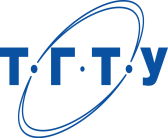 Министерство науки и высшего образования Российской ФедерацииФедеральное государственное бюджетное образовательное учреждениевысшего  образования«Тамбовский государственный технический университет»Управление комплексной безопасностиТема 2. Действия личного состава при приведении НФГО  в готовность к выполнению  задач в соответствии с предназначением.                                             г.Тамбов-2022	Учебные вопросы: 1.Понятие о готовности формирований и порядок приведения их в готовность.2. Отработка действий личного состава при приведении формирования в     готовность.3.Общие понятия и содержание аварийно-спасательных и других неотложных     работ.Вопрос 1. Понятие о готовности формирований и порядок приведения их в готовность.Успешное проведение и обеспечение аварийно-спасательных и других неотложных работ зависит, прежде всего, от своевременных и квалифицированных действий руководителей и личного состава формирований, участвующих в АСДНР, их готовности решать конкретную задачу в экстремальных условиях.Постоянная высокая готовность формирования достигается:• надлежащей подготовкой личного состава к решению предстоящих задач;• укомплектованностью личным составом, оснащением техникой и автотранспортом;• обеспеченностью средствами индивидуальной защиты и другими материальными средствами;• содержанием в исправном состоянии и умелым применением техники;• высокой выучкой органа управления (штаба), командно-начальствующего и рядового состава формирования и твердым знанием ими особенностей участков (объектов) работ;• непрерывным и грамотным управлением;• наличием необходимых запасов материальных средств и своевременным их пополнением.На основе указаний вышестоящих начальников командир формирования разрабатывает план приведения формирования в готовность. В плане определяются:• порядок оповещения формирования в рабочее и нерабочее время;• место и сроки сбора личного состава, выдачи ему табельного имущества и других материальных средств;• порядок выдвижения и срок прибытия в район сбора или проведения работ;• порядок управления формированием в периоды сбора, приведения его в полную готовность и выдвижения в район сбора или район работ;• организация комендантской службы;• порядок материального и технического обеспечения.Полная готовность - это такое состояние формирования, при котором оно способно организованно, в установленные сроки приступить к решению поставленных задач и успешно решить их в любых условиях обстановки.Объектовое формирование в полную готовность может приводиться в следующих случаях:• при угрозе возникновения чрезвычайной ситуации (аварии, катастрофы);• при угрозе нападения противника (угрозе нанесения удара по объекту);• при внезапном возникновении чрезвычайной ситуации природного или техногенного характера;• при нанесении удара противником по объекту или близлежащим объектам, способным создать сложные условия на предприятии.Решение на приведение формирования в полную готовность принимается руководителем организации самостоятельно или по указанию вышестоящего начальника.Ответственность за своевременное приведение формирования в полную готовность несет его командир. Получив распоряжение на приведение формирования в полную готовность, командир организует оповещение личного состава по ранее разработанному плану.Личный состав и техника прибывают на место сбора, которое обычно устанавливается на территории объекта (предприятия). Там формирование укомплектовывается (доукомплектовывается) личным составом и оснащается (дооснащается) техникой и имуществом без нарушения производственной деятельности объекта в сжатые сроки. В дальнейшем возможны два варианта действий формирования. Первый вариант - при внезапном возникновении чрезвычайной ситуации (нападении противника) командир формирования может получить растяжение на немедленное проведение АСДНР в очаге поражения.Второй вариант - при угрозе возникновения чрезвычайной ситуации или угрозе нападения противника - на вывод формирования в район сбора формирования. Этот район, как правило, располагается в населенных пунктах: на местности, имеющей естественные укрытия и обеспечивающей быстрое выдвижение к району предстоящих работ.В район сбора формирование обычно следует в полной готовности к решению задач, но не исключается возможное его доукомплектование личным составом и дооснащение техникой, автотранспортом, приборами, средствами индивидуальной защиты, инструментом и другими средствами материального обеспечения в районе сбора.Перед занятием района сбора командир формирования отдает приказ, в котором указывает:• краткие выводы из оценки обстановки;• задачу формирования;• порядок размещения подчиненных подразделений и инженерного оборудования;• район, места сбора, порядок вывода формирования и построения его для выдвижения, сигналы оповещения и порядок действий по ним.В районе сбора командир формирования устанавливает порядок, обеспечивающий быстрое оповещение и сбор подразделений в назначенных местах, выставляет наблюдательные посты (в том числе и РХН), организует комендантскую службу и работы по инженерному оборудованию района.При организации комендантской службы определяет состав наряда, время и место несения службы, порядок поддержания связи. Комендантские посты осуществляют наблюдение за районом расположения и его охрану, следят за соблюдением личным составом формирования установленного порядка и мер светомаскировки.Инженерное оборудование района сбора заключается в строительстве ПРУ и приспособлении существующих сооружений для укрытия личного состава, строительстве защитных сооружений для пункта управления и медицинского пункта, устройстве укрытий для техники и автотранспорта, подготовке путей для выдвижения формирования на основной маршрут, устройстве и оборудовании пунктов водоснабжения.В районе сбора командир формирования может организовать практические занятия по сколачиванию подразделений для проведения АСДНР. Кроме того, по распоряжению руководителя организации формирование может быть привлечено к подготовке простейших и противорадиационных укрытий для населения, рабочих и служащих, выведенных в загородную зону.До получения распоряжения на проведение АСДНР (до возникновения чрезвычайной ситуации) очередная смена рабочих и служащих на автотранспорте доставляется на предприятие, а отработавшая в район сбора. Этот район обычно назначается на таком удалении от объекта, чтобы время на замену смен не превышало 4 - 5 часов.В порядке подготовки обучаемых к практическим действиям в составе формирования руководитель занятия указывает в какой степени готовности находится данное формирование, время, отводимое на оповещение и сбор. Разъясняет порядок оповещения и сбора личного состава и подготовки техники для возможного совершения марша и других мероприятий, предусматриваемых планом приведения формирования в готовность. Напоминает, что сигнал поступает в дежурную службу организации от органа управления ГОЧС муниципального образования - на приведение в готовность территориальных формирований или от руководителя организации (структурного подразделения ГОЧС организации) - на приведение в готовность объектовых формирований.Дежурная служба полученный сигнал доводит до командира соответствующего формирования. Он организует оповещение личного состава через командиров структурных подразделений формирования:• в рабочее время - по телефонам или нарочным из числа личного состава;• в нерабочее время - по телефонам или путем отправки дежурной машины.Командиры структурных подразделений организуют оповещение подчиненных методом «бегущей волны»: оповещают двух-трех человек, имеющих телефоны, а те в свою очередь оповещают очередных двух-трех человек и т.д. При нарушении или отсутствии телефонной связи личный состав оповещается специально назначенными лицами из числа формирования, как правило, проживающими в этих же или соседних домах, или специально выделенным для этого водителем транспортного средства (автомобиль, мотоцикл), которому командир формирования или дежурная служба вручает заранее подготовленный список личного состава формирования с адресами мест проживания.При выходе телефонной сети из строя оповещение проводится нарочными на транспортных средствах или пешим порядком в зависимости от места жительства.Порядок получения табельного имущества и подгонки средств индивидуальной защиты. Весь личный состав формирования обязан знать, что ему положено иметь согласно нормам оснащения (табелизации), где это имущество хранится и порядок его получения.Как правило, вещевое и другое имущество ГО, приборы, инструмент, средства защиты должны храниться в определенном месте - в кладовой или на складе имущества ГО организации. Там все должно быть разложено в специальные ящики по структурным подразделениям формирования, при этом составляется опись заложенного для них имущества.В каждом структурном подразделении из числа личного состава должны быть назначены ответственные лица за получение этого имущества и доставку его к месту сбора формирования.Под руководством командиров формирований в ящики заблаговременно закладывается обувь, обмундирование, спецодежда, средства индивидуальной защиты по размерам личного состава, включенного в данные формирования. Размеры указываются в плане приведения формирования в готовность или в штатно-должностном списке, или отдельно. Это сокращает время приведения формирования в готовность. Для подгонки одежды, обуви, средств индивидуальной защиты необходимо иметь дополнительные комплекты этого имущества.Периодически (не менее 2 раз в год) необходимо корректировать списки личного состава формирования, а значит и сверять размеры одежды, обуви, средств индивидуальной защиты, заложенных в ящики. Подгонка средств индивидуальной защиты осуществляется либо практическим подбором размера, либо измерением лицевой части по известной методике.Вопрос 2. Отработка действий личного состава при приведении формирования в готовностьПри отработке данного учебного вопроса проверяется реальность плана приведения формирования в готовность, а также система оповещения и сбора личного состава. Учебный вопрос отрабатывается в месте сбора формирования, определенном планом приведения формирования в готовность, или на территории учебного (натурного) городка, участка.Вопрос 3.Общие понятия и содержание аварийно-спасательных и других неотложных работ.Проведение аварийно-спасательных и других неотложных работ (АСДНР) является одной из основных задач формирований ГО.Аварийно-спасательные работы – это действия по спасению людей, материальных и культурных ценностей, защите природной среды в зоне чрезвычайных ситуаций, локализации чрезвычайных ситуаций и подавлению или доведению минимально возможного уровня воздействия характерных них опасных факторов. Аварийно-спасательные работы характеризуются наличием факторов, угрожающих жизни и здоровью проводящих эти работы людей и требуют специальной подготовки, экипировки и оснащения. Содержание аварийно-спасательных работ:ведение разведки маршрутов выдвижения формирований и участков (объектов) работ;локализация и тушение пожаров на участках (объектах) работ и путях выдвижения к ним;розыск пораженных, извлечение их из поврежденных и горящих зданий, завалов, загазованных, затопленных и задымленных помещений;вскрытие разрушенных, поврежденных и заваленных защитных сооружений и спасение находящихся в них людей;подача воздуха в заваленные защитные сооружения;оказание первой медицинской и первой врачебной помощи пораженным и эвакуация их в лечебные учреждения;вывод (вывоз) населения из опасных мест в безопасные районы;санитарная обработка людей и обеззараживание их одежды, территории, сооружений, техники, продовольствия, воды.Другие неотложные работы – это деятельность по всестороннему обеспечению аварийно-спасательных работ, оказанию населению, пострадавшему в чрезвычайных ситуациях медицинской и других видов помощи, созданию условий, минимально необходимых для сохранения жизни и здоровья людей, поддержания их работоспособности. Содержание других неотложных работ:прокладка колонных путей и устройство проездов (проходов) в завалах и зонах заражения;локализация аварий на газовых, энергетических, водопроводных, канализационных и технологических сетях;укрепление или обрушивание конструкций зданий и сооружений, угрожающих обвалом и препятствующих безопасному проведению аварийно-спасательных работ;ремонт и восстановление разрушенных линий связи и коммунально-энергетических сетей;обнаружение, обезвреживание и уничтожение взрывоопасных предметов;ремонт и восстановление поврежденных защитных сооружений.Объем и условия проведения АСДНР во многом зависят от масштабов ЧС, вида применяемого оружия и масштаба военных действий. Наиболее сложные условия для ведения АСДНР могут возникать в очаге комбинированного поражения. В зависимости от объема работ для ликвидации последствий ЧС привлекаются различные силы и средства в таком количестве, чтобы они обеспечили непрерывность АСДНР.Последовательность проведения АСДНР в очагах поражения во многом зависит от характера сложившейся обстановки и определяется руководителем ГО.Все задачи выполняются поэтапно (три этапа) в определенной последовательности и в максимально короткие сроки.На первом этапе решаются задачи по экстренной защите персонала объектов и населения, предотвращению развития или уменьшению воздействия поражающих факторов источников аварий (катастроф) и подготовке к проведению (выполнению) АСДНР. В первую очередь осуществляется оповещение персонала объекта и населения о ЧС.На втором этапе основной задачей является непосредственное выполнение АСДНР. Одновременно продолжается выполнение задач первого этапа. В первоочередном порядке проводятся работы по устройству проездов и проходов в завалах к защитным сооружениям, поврежденным и разрушенным зданиям и сооружениям, где могут находиться пострадавшие, местам аварий, которые препятствуют или затрудняют проведение АСДНР.Проезд (проход) при местных незначительных завалах устраивается путем расчистки проезжей части от обломков, а при сплошных завалах высотой более 1м — прокладыванием проезда по завалу. Проезды устраиваются шириной 3-3,5 м для одностороннего и 6-6,5 м для двустороннего движения. При одностороннем движении через каждые 150-200 м делаются разъезды протяженностью 15-20м. Для устройства проездов (проходов) используются формирования механизации, имеющие автокраны и бульдозеры.Одновременно с проведением работ по устройству проездов (проходов) ведется разведка участков работ, определяются приемы и способы спасения людей из завалов, защитных сооружений, локализации пожаров, приостановки и ограничения выброса (утечки) АХОВ. В это же время может осуществляться локализация и ликвидация аварий на технологических производственных линиях и емкостях с АХОВ, коммунально-энергетических и технологических сетях, угрожающих жизни людей и препятствующих проведению АСДНР (если это не было выполнено на первом этапе).По окончании работ по устройству проездов (проходов) формирования механизации совместно с аварийно-техническими и спасательными формированиями, а при пожарах на объектах и с командами пожаротушения, выдвигаются к местам работ и приступают к розыску и спасению людей, вскрытию заваленных защитных сооружений, подаче в них воздуха, при необходимости, и к проведению других работ.Газоспасательный отряд предприятия ведет работы в загазованных зданиях и сооружениях. В первую очередь перекрывается газопровод, устанавливаются причины утечки газа и осуществляется их устранение, проветриваются все помещения с целью предотвращения взрывов и возникновения пожаров.Одной из главных задач АСДНР, решаемых в начальной стадии развития химической аварии, является приостановка или ограничение выброса (утечки) АХОВ. Выполнение этой задачи осуществляется перекрытием кранов и задвижек на магистралях и емкостях, а также с помощью бандажей, хомутов, тампонов, заглушек, перекачкой жидкости из аварийной емкости в запасную (резервную).Для локализации химического заражения, предотвращения растекания АХОВ, предупреждения сильного заражения грунта и грунтовых вод могут быть использованы различные простейшие способы и средства:обвалование разлившегося вещества;создание препятствий на пути растекания АХОВ (запруды, перемычки и т.п.);сбор АХОВ в естественные углубления, ловушки (ямы, канавы, кюветы).Для снижения скорости испарения АХОВ и ограничения глубины распространения их парогазовой фазы можно использовать следующие способы:рассеивание (поглощение) парогазовой фазы АХОВ с помощью водяных (паровых) завес. Для нейтрализации АХОВ в воду можно добавлять различные нейтрализующие вещества;поглощение жидкой фазы слоем сыпучих адсорбирующих материалов (фунт, песок, шлак, уголь или его пыль, керамзит, опилки и т. п.);изоляция жидкой фазы пенами, пленочным материалом, настилом и т.п.;дегазация (нейтрализация) АХОВ растворами химически активных реагентов.При крупных авариях (разрушениях) на химически опасных объектах может возникнуть необходимость привлечения мобильных сил ГО, инженерных войск и войск РХБ защиты Мин обороны России для выполнения задач по ликвидации последствий этих аварий:оцепление очага поражения, ведение комплексной разведки;экстренная доставка и выдача средств защиты населению, оказавшемуся в потенциально опасной зоне, оказание помощи в эвакуации (отселении) населения и отгоне скота, развертывании комендантской службы в районе аварии, дегазации (нейтрализации) АХОВ на месте пролива (выброса);дегазация местности, оборудования, техники, промышленных зданий;сбор, вывоз зараженного грунта (снега) и его обеззараживание;подвоз воды для приготовления дегазирующих растворов, нейтрализации некоторых АХОВ и других задач.     Химики-разведчики (совместно с группами обеззараживания) определяют, какими АХОВ образован очаг химического заражения, степень заражения местности, зданий, сооружений и обозначают границы очага и пути его обхода.Группы обеззараживания в первую очередь локализуют очаг химического заражения, дегазируют проходы для доступа к объектам, где необходимо вести тушение пожаров, работы по розыску пораженных и оказанию им помощи, а также для вывода людей с зараженной местности.     При обеззараживании АХОВ следует учитывать, что некоторые из них, вступая в реакцию с дегазирующими веществами, выделяют большое количество тепла, а это может привести к пожарам и взрывам. В этих случаях обеззараживание производится смесью дегазирующих веществ с песком или землей.Команды пожаротушения в первую очередь ведут борьбу с пожарами, препятствующими продвижению сил к участкам (объектам) работ и затрудняющими проведение АСДНР. В дальнейшем они локализуют и тушат пожары в местах размещения аппаратуры, находящейся под высоким давлением, взрывоопасных и ядовитых веществ, спасают и эвакуируют людей из горящих зданий, сооружений и зоны пожара.     Аварии технологического оборудования на объектах химической промышленности нередко сопровождаются растеканием горящей жидкости по поверхности, в результате пожаром может быть охвачена большая площадь. При локализации таких пожаров в первую очередь принимаются меры к предотвращению дальнейшего разлива горящей жидкости.Спасение людей из горящих зданий и сооружений противопожарные формирования осуществляют во взаимодействии со спасательными и другими формированиями.Спасательные формирования, усиленные средствами механизации, санитарными дружинами (звеньями), с выходом на участок (объект) работ рассредоточиваются и осуществляют розыск пораженных, извлекают их из завалов, вскрывают защитные сооружения, спасают людей из поврежденных и горящих зданий и оказывают им первую медицинскую помощь, выносят к местам погрузки на транспорт.     В целях обеспечения непрерывного проведения работ смена работающего личного состава производится непосредственно на рабочих местах. Техника сменяемого формирования при необходимости передается личному составу, прибывшему на смену.Командир сменяемого формирования сообщает вновь прибывшему командиру обстановку и порядок поддержания связи со старшим начальником.После передачи объектов работ сменяемое формирование собирается в установленном месте, где проверяют наличие людей и инструмента, затем следует в район сбора. Из района сбора формирование, при необходимости, направляется на специальную обработку или в район расположения.В районе расположения восстанавливается готовность формирований к дальнейшим действиям, заменяются и ремонтируются СИЗ, приборы, проводится техническое обслуживание машин, пополняются израсходованные средства материально-технического и медицинского обеспечения.На третьем этапе решаются задачи по обеспечению жизнедеятельности населения в районах, пострадавших в результате аварии (катастрофы) и по восстановлению функционирования объекта. Осуществляются мероприятия по восстановлению жилья (или возведению временных жилых построек), энерго- и водоснабжению объектов коммунального обслуживания, линий связи, организации медицинского обслуживания производственного персонала и населения, снабжения продуктами и предметами первой необходимости. При заражении жилого массива проводится его дезактивация, дегазация и дезинфекция. По окончании этих работ осуществится возвращение эвакуированного производственного персонала и населения.Одновременно с этими работами начинаются работы по восстановлению функционирования объектов экономики.